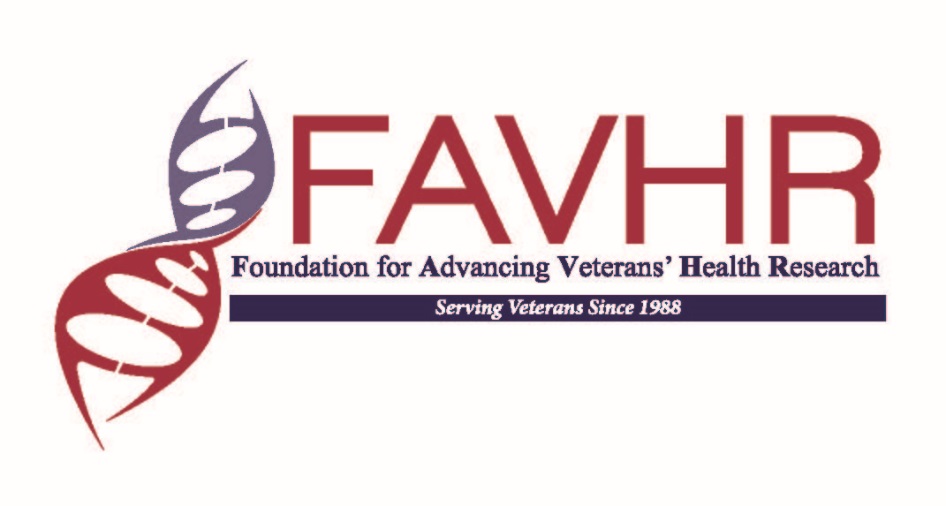 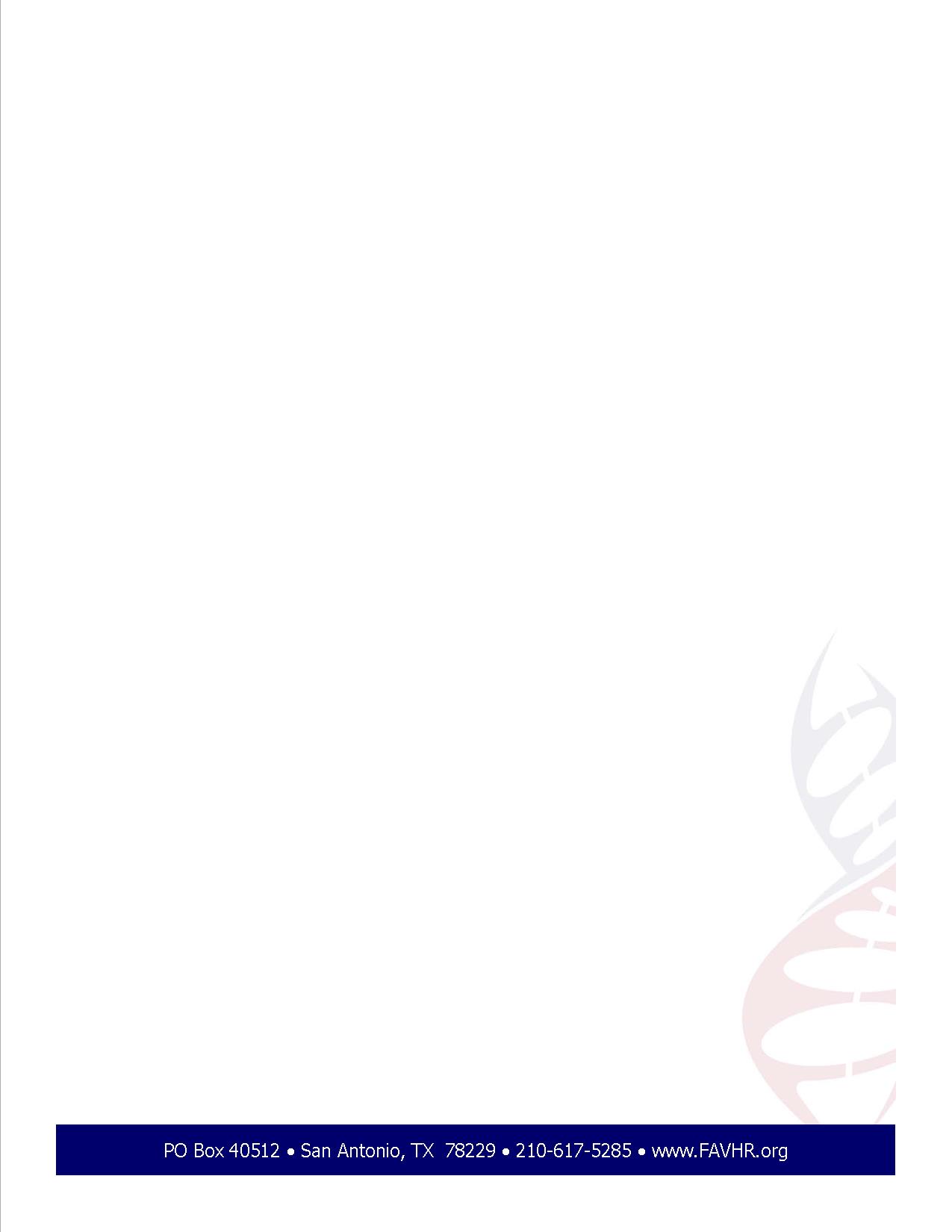 Applicant ReleaseFAVHR is an Equal Opportunity Employer.  It is our policy to abide by all federal, state, and local laws prohibiting employment discrimination based solely on a person’s race, color, religious creed, sex, national origin, ancestry, citizenship status, pregnancy, physical disability, mental disability, age, military status or status as a Vietnam-era or special disabled veteran, marital status, registered domestic partner status, gender (including sex stereotyping, medical condition (including but not limited to, cancer related or HIV/AIDS related), sexual orientation, or any other protected status except where a reasonable bona fide occupational qualifications exists.I hereby authorize the employer or its representatives to contact and obtain information from all references, employers, educational institutions, and licensing agencies to verify the accuracy of this employment application, resume, and job interview.  I agree to release any references, employers, educational institutions, licensing agencies from liability in regards to the transmission of reference materials.______________________________________	________________________Applicant Signature					DateApplicant References:Please provide 3 – 5 references we may contact.  At least 2 references should be professional and the remaining may be personal relationships who can confirm your character and/or work history.Reference 1Reference 2Reference 3Reference 4Reference 5NAMEADDRESS – NUMBER & STREETCITY, STATE, ZIP CODEReference Name:Title:Organization:Relationship:Phone Number:Email:Reference Name:Title:Organization:Relationship:Phone Number:Email:Reference Name:Title:Organization:Relationship:Phone Number:Email:Reference Name:Title:Organization:Relationship:Phone Number:Email:Reference Name:Title:Organization:Relationship:Phone Number:Email: